Rocks and Minerals Learning Targets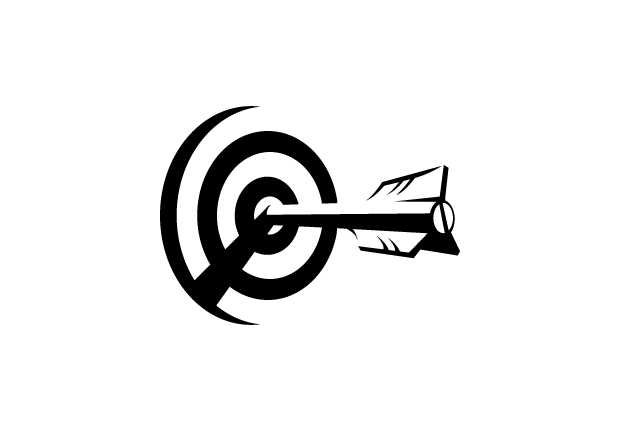 Vocabulary Terms:  Make flashcards with definitions and pictures of each to help you study.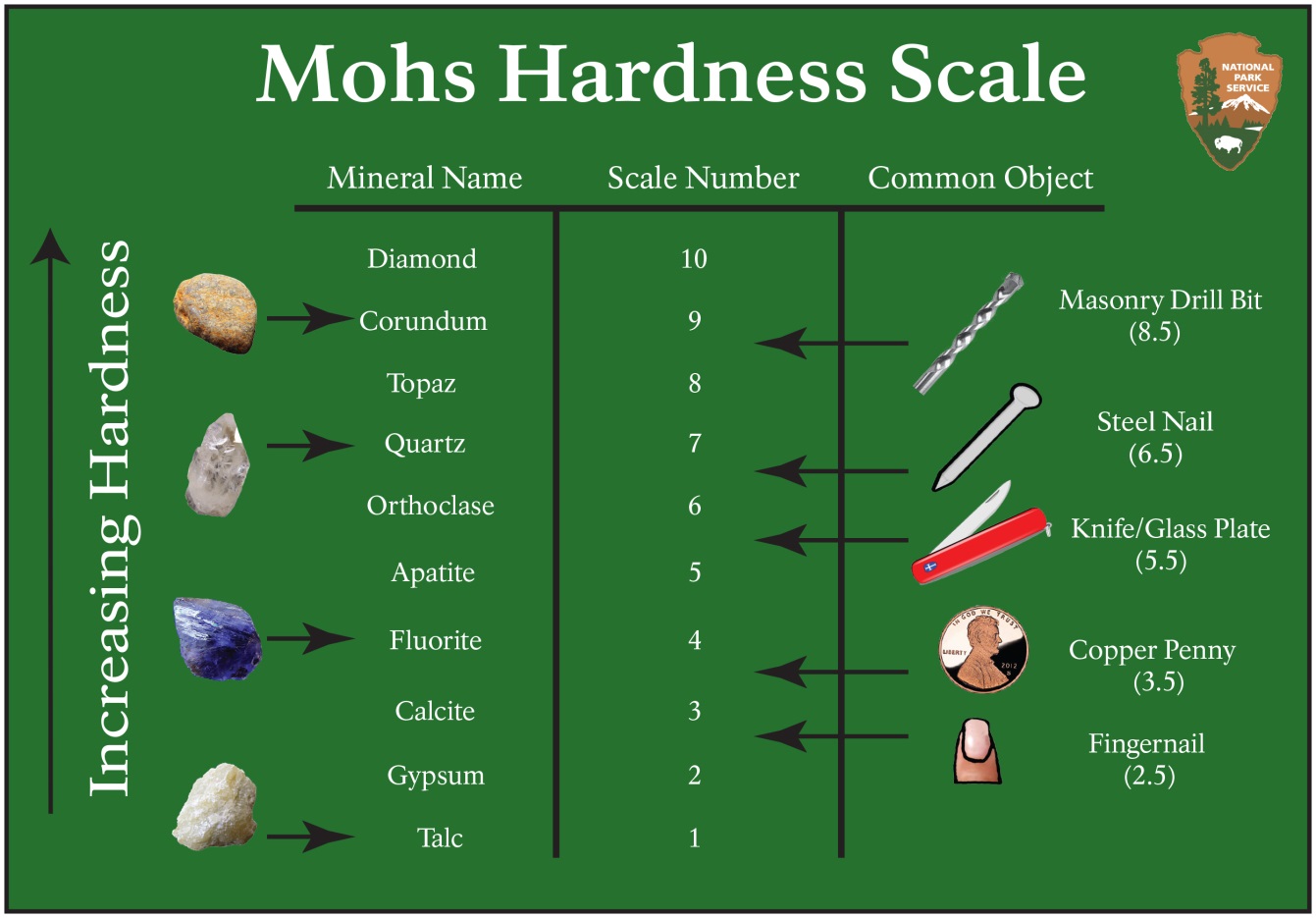 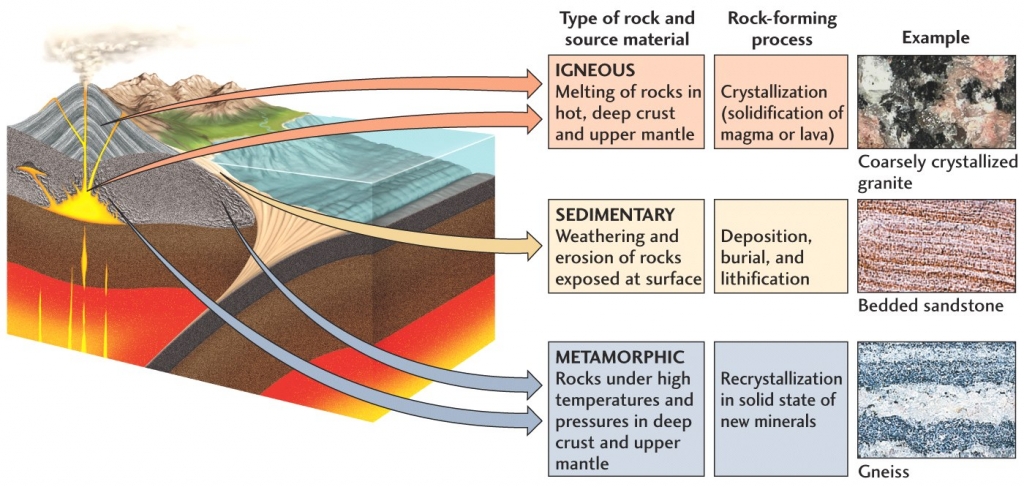 Completely fill in the diagram below using correct science terminology to explain the processes happening in the Rock Cycle.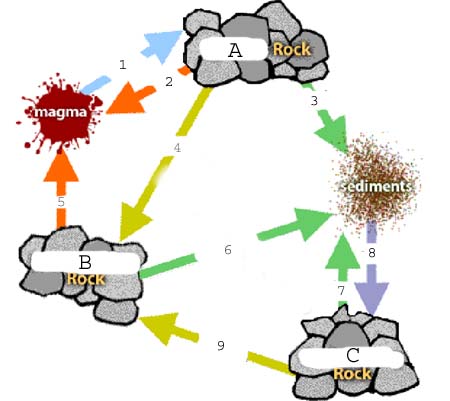 Page #TargetWith HelpOn My OwnTeach ItI know that hardness, color, luster, and streak are physical properties of minerals.I can use the Mohs Hardness Scale to predict the hardness of a mineral.I can use the physical properties hardness, color, luster, and streak to  identify specific minerals.I can test the physical properties of minerals.I can describe how a metamorphic rock is formed.I can describe how an igneous rock is formed.I can describe how a sedimentary rock is formed.Using the rock cycle I can correctly predict what processes will produce each type of rock.Cleavage (notes)Color pg. 94Deposition pg. 308Crystal pg. 304Fracture (notes)Grain pg. 304Hardness pg. 95Igneous rock pg. 306Intrusive rock pg. 316Extrusive rock pg. 315Luster pg. 94Metamorphic rock p307Mineral pg. 304Mohs scale pg. 95Rock pg. 304Rock cycle pg. 307Sediment pg. 306Sedimentary rock p306Streak pg. 96Texture pg. 304